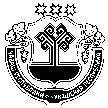 Собрание депутатов Чуманкасинского сельского поселения Моргаушского района Чувашской Республики решило: Принять к сведению  протокол заседания конкурсной комиссии по отбору кандидатур на должность главы Чуманкасинского сельского поселения Моргаушского района  Чувашской Республики  (прилагается).2.         Настоящее решение подлежит официальному опубликованию.Председатель Собрания депутатов Чуманкасинского сельского поселения                                                                 В.П. Морозов   Чувашская Республика  Собрание депутатовЧуманкасинского сельского поселенияМоргаушского районаРЕШЕНИЕ11.11.2020г. № С-3/1Деревня Одаркино  Чãваш Республики Муркаш районĕн Чуманкасси ял поселенийĕ депутачĕсен ПухãвĕЙЫШĂНУ11.11.2020г. № С-3/1Отарккă  ялĕ Об итогах конкурса  по отбору кандидатур на должность главы Чуманкасинского сельского поселения Моргаушского района  Чувашской Республики